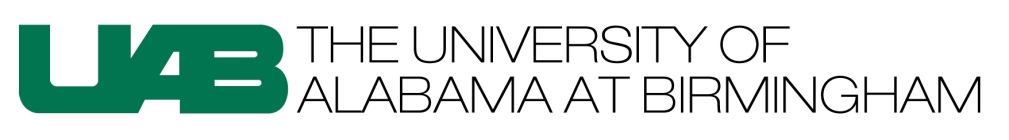 UAB Department of Biology Student Travel Grant Request FormDeadlines for Submission: January 30 (March – May travel); April 30 (June – August travel); July 30 (September – November travel);October 30 (December – February travel)Awards to be announced by:  February 15 for January submission; May 15 for April submission; August 15 for July submission; November 15 for October submissionStudent Name:Student Blazer ID & Email:Graduate Student/Undergraduate?Faculty Mentor:Mentor Email: Reason for Travel:Mentor rationale for student travel grant request Current mentor grant support:Mentor funds contributed for travel:Dates and location of travel:Complete Budget for Travel (include funds available from other sources):Funds requested from Biology Department:Any additional Information:If travel is to make a presentation at a meeting, title and abstract of presentation:_____________________________			___________________________________Student Signature & Date				Faculty Mentor Signature & Date__________________________________________Chair, Department of Biology Approval & DateForm created April 2014